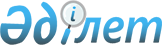 Об утверждении регламента государственной услуги "Назначение социальной помощи специалистам социальной сферы, проживающим в сельской местности, по приобретению топлива"
					
			Утративший силу
			
			
		
					Постановление акимата Таскалинского района Западно-Казахстанской области от 5 апреля 2013 года № 95. Зарегистрировано Департаментом юстиции Западно-Казахстанской области 22 апреля 2013 года № 3264. Утратило силу постановлением акимата Таскалинского района Западно-Казахстанской области от 20 мая 2013 года № 145      Сноска. Утратило силу постановлением акимата Таскалинского района Западно-Казахстанской области от 20.05.2013 № 145      Руководствуясь Законами Республики Казахстан от 23 января 2001 года "О местном государственном управлении и самоуправлении в Республике Казахстан", от 27 ноября 2000 года "Об административных процедурах", акимат района ПОСТАНОВЛЯЕТ:



      1. Утвердить прилагаемый регламент государственной услуги "Назначение социальной помощи специалистам социальной сферы, проживающим в сельской местности, по приобретению топлива".



      2. Контроль за исполнением настоящего постановления возложить на заместителя акима района Л. Жубанышкалиеву.



      3. Настоящее постановление вводится в действие по истечении десяти календарных дней после дня первого официального опубликования.      Аким района                      К. Мусин

Утвержден

постановлением акимата района

от 5 апреля 2013 года № 95 Регламент

государственной услуги

"Назначение социальной помощи

специалистам социальной сферы,

проживающим в сельской местности,

по приобретению топлива" 

1. Общие положения      1. Настоящий Регламент государственной услуги "Назначение социальной помощи специалистам социальной сферы, проживающим в сельской местности, по приобретению топлива" (далее - Регламент) разработан в соответствии с пунктом 4 статьи 9-1 Закона Республики Казахстан от 27 ноября 2000 года "Об административных процедурах".

      2. Государственная услуга "Назначение социальной помощи специалистам социальной сферы, проживающим в сельской местности, по приобретению топлива" (далее - государственная услуга) оказывается государственным учреждением "Таскалинский районный отдел занятости и социальных программ" (далее - уполномоченный орган).

      При отсутствии уполномоченного органа по месту жительства аким аульного округа принимает документы у потребителя и передает в уполномоченный орган.

      Также государственная услуга предоставляется через отдел Таскалинского района филиала Республиканского государственного предприятия "Центр обслуживания населения" по Западно-Казахстанской области Комитета по контролю автоматизации государственных услуг и координации деятельности центров обслуживания населения Министерства транспорта и коммуникаций Республики Казахстан на альтернативной основе (далее - центр).

      3. Форма оказываемой государственной услуги: не автоматизированная.

      4. Государственная услуга предоставляется на основании Закона Республики Казахстан от 8 июля 2005 года "О государственном регулировании развития агропромышленного комплекса и сельских территорий", постановления Правительства Республики Казахстан от 7 апреля 2011 года № 394 "Об утверждении стандартов государственных услуг в сфере социальной защиты, оказываемых местными исполнительными органами" (далее - Стандарт).

      5. Полная информация о порядке оказания государственной услуги и необходимых документах, располагается на интернет-ресурсе Министерства труда и социальной защиты населения Республики Казахстан: http://www.enbek.gov.kz, на стендах уполномоченного органа, акима аульного округа, центра, в официальных источниках информации.

      Адрес уполномоченного органа: индекс 091000, Западно-Казахстанская область, Таскалинский район, село Таскала, улица Жаксыгулова, 5, электронная почта: taskala_sobes@mail.ru, телефоны: 8(71139)21552, 21982.

      Адреса аппаратов акимов аульных округов указаны согласно приложению 1 к настоящему Регламенту.

      Адрес центра: Индекс 091000, Западно-Казахстанская область, Таскалинский район, село Таскала, улица Вокзальная, 6, телефон: 8(71139)21979.

      6. Результатом завершения оказываемой государственной услуги является уведомление о назначении социальной помощи (далее - уведомление), либо мотивированный ответ об отказе в предоставлении государственной услуги на бумажном носителе.

      7. Государственная услуга оказывается физическим лицам: специалистам государственных организаций здравоохранения, социального обеспечения, образования, культуры и спорта, проживающим и работающим в сельских населенных пунктах (далее - потребители). 

2. Порядок оказания государственной услуги      8. Сроки оказания государственной услуги:

      1) сроки оказания государственной услуги с момента сдачи потребителем необходимых документов, определенных в пункте 11 Стандарта:

      в уполномоченный орган - в течение десяти рабочих дней;

      акиму аульного округа по месту жительства - в течение пятнадцати рабочих дней;

      в центр - в течение десяти рабочих дней (день приема и выдачи документа (результата) государственной услуги не входит в срок оказания государственной услуги);

      2) максимально допустимое время ожидания до получения государственной услуги, оказываемой на месте в день обращения потребителя (до получения талона) - не более 30 минут;

      3) максимально допустимое время обслуживания потребителя государственной услуги, оказываемой на месте в день обращения потребителя - не более 30 минут.

      9. Государственная услуга предоставляется бесплатно.

      10. График работы уполномоченного органа или акима аульного округа ежедневно с понедельника по пятницу включительно, кроме выходных и праздничных дней, с 9.00 до 18.30 часов, обед с 13.00 до 14.30 часов. Прием осуществляется в порядке очереди без предварительной записи и ускоренного обслуживания.

      График работы центра ежедневно с понедельника по субботу включительно, кроме воскресенья и праздничных дней, с 9.00 до 19.00 часов, без перерыва на обед. Прием осуществляется в порядке "электронной" очереди, без предварительной записи и ускоренного обслуживания.

      11. Государственная услуга оказывается:

      в помещении уполномоченного органа или акима аульного округа по месту проживания потребителя, где имеются стулья, столы, информационные стенды с образцами заполненных бланков, предусмотрены условия для обслуживания потребителей с ограниченными возможностями;

      в помещении центра, где в зале располагаются справочное бюро, кресла, информационные стенды с образцами заполненных бланков, предусмотрены условия для обслуживания потребителей с ограниченными возможностями.

      Помещения уполномоченного органа, акима аульного округа и центра соответствуют санитарно-эпидемиологическим нормам, требованиям к безопасности зданий, в том числе пожарной безопасности, режим помещения - свободный. 

3. Описание порядка действий

(взаимодействия) в процессе

оказания государственной услуги      12. Для получения государственной услуги потребитель представляет документы, определенных в пункте 11 Стандарта.

      13. После сдачи всех необходимых документов потребителю выдается:

      в уполномоченном органе или у акима аульного округа - талон с указанием даты регистрации и получения потребителем государственной услуги, фамилии и инициалов ответственного лица, принявшего документы;

      в центре - расписка о приеме соответствующих документов с указанием:

      номера и даты приема заявления;

      вида запрашиваемой государственной услуги;

      количества и названий приложенных документов;

      даты, времени и места выдачи документов;

      фамилии, имени, отчества инспектора центра, принявшего заявление на оформление документов.

      14. В предоставлении государственной услуги отказывается в случаях, предусмотренных в пункте 16 Стандарта.

      15. В процессе оказания государственной услуги участвуют следующие структурно-функциональные единицы (далее - СФЕ):

      1) аким аульного округа;

      2) инспектор центра;

      3) сотрудник уполномоченного органа;

      4) руководитель уполномоченного органа.

      16. Текстовое табличное описание последовательности и взаимодействие административных действий (процедур) каждой СФЕ с указанием срока выполнения каждого административного действия (процедуры), приведено в приложении 2 к настоящему Регламенту.

      17. Схема, отражающая взаимосвязь между логической последовательностью административных действий в процессе оказания государственной услуги и СФЕ представлена в приложениях 3, 4 к настоящему Регламенту. 

4. Ответственность должностных лиц,

оказывающих государственную услугу      18. За нарушение порядка оказания государственной услуги должностные лица несут ответственность предусмотренную законодательством Республики Казахстан.

Приложение 1

к регламенту

государственной услуги

"Назначение социальной помощи

специалистам социальной сферы,

проживающим в сельской местности,

по приобретению топлива" Список

аппаратов акима аульных округов

Таскалинского района

Приложение 2

к регламенту

государственной услуги

"Назначение социальной помощи

специалистам социальной сферы,

проживающим в сельской местности,

по приобретению топлива" Текстовое табличное описание

последовательности и взаимодействие

административных действий (процедур)

каждой СФЕ с указанием срока выполнения

каждого административного действия (процедуры)

Приложение 3

к регламенту

государственной услуги

"Назначение социальной помощи

специалистам социальной сферы,

проживающим в сельской местности,

по приобретению топлива" Схема, отражающая взаимосвязь

между логической последовательностью

административных действий в процессе

оказания государственной услуги и СФЕПри обращении в уполномоченный орган и акиму аульного округа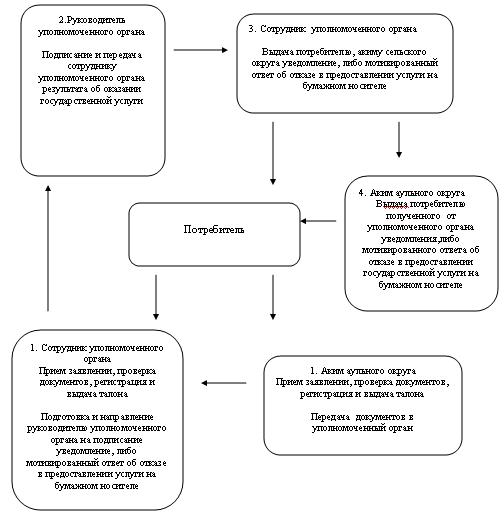 

Приложение 4

к регламенту

государственной услуги

"Назначение социальной помощи

специалистам социальной сферы,

проживающим в сельской местности,

по приобретению топлива" Схема, отражающая взаимосвязь

между логической последовательностью

административных действий в процессе

оказания государственной услуги и СФЕПри обращении в центр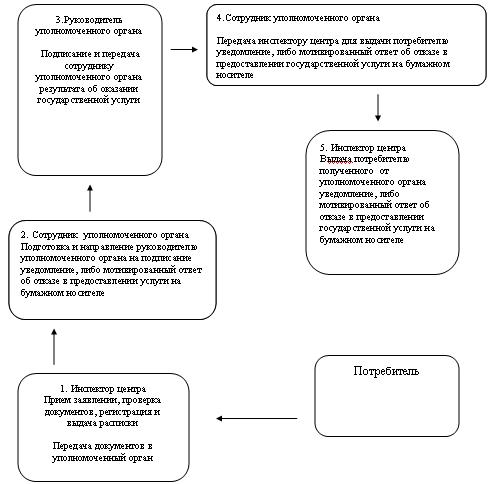 
					© 2012. РГП на ПХВ «Институт законодательства и правовой информации Республики Казахстан» Министерства юстиции Республики Казахстан
				№

п/пНаименование

аппаратов акимов аульных округов Таскалинского районаАдрес

месторасположенияКонтактные

данные1Государственное учреждение "Аппарат акима Актауского аульного округа" Индекс 091001, Западно-Казахстанская область, Таскалинский район, село Актау, улица Ардагерлер, 108(71139)295172Государственное учреждение "Аппарат акима Амангельдинского аульного округа"Индекс 091007, Западно-Казахстанская область, Таскалинский район, село Амангельды, улица В. Ленина, 58(71139)237053Государственное учереждение "Аппарат акима Достыкского аульного округа"Индекс 091006, Западно-Казахстанская область, Таскалинский район, село Достык, улица Б. Сапашева, 68(71139)242684Государственное учреждение "Аппарат акима Казахстанского аульного округа"Индекс 091002, Западно-Казахстанская область, Таскалинский район, село Атамекен, улица Женис, 118(71139)253205Государственное учреждение "Аппарат акима Косщинского аульного округа"Индекс 091005, Западно-Казахстанская область, Таскалинский район, село Оян, улица Н. Сарсенбаева, 118(71139)292146Государственное учреждение "Аппарат акима Мерейского аульного округа"Индекс 091003, Западно-Казахстанская область, Таскалинский район, село Мерей, улица Абая, 68(71139)296937Государственное учреждение "Аппарат акима Мерекенского аульного округа"Индекс 091004, Западно-Казахстанская область, Таскалинский район, село Мереке, улица С. Акжигитова8(71139)500378Государственное учреждение "Аппарат акима Таскалинского аульного округа"Индекс 091001, Западно-Казахстанская область, Таскалинский район, село Таскала, улица Абая, 208(71139)211309Государственное учреждение "Аппарат акима Чижинского аульного округа"Индекс 091008, Западно-Казахстанская область, Таскалинский район, село Вторая Чижа, улица Юбилейная8(71139)23366№ действия (хода, потока работ)№ действия (хода, потока работ)№ действия (хода, потока работ)№ действия (хода, потока работ)СФЕ-1

Аким аульного округаСФЕ-2

Инспектор центра СФЕ-3

Сотрудник уполномоченного органа СФЕ-4

Руководитель уполномоченного органаДействие № 1Прием заявлении, проверка документов, регистрация и выдача талонаДействие № 1Прием заявлении, проверка документов, регистрация и выдача распискиДействие № 1Прием заявлении, проверка документов, регистрация и выдача талонаДействие № 1Подписание и передача сотруднику уполномоченного органа результата об оказании государственной услугиДействие № 2Передача документов в уполномочен-

ный органДействие № 2Передача документов в уполномочен-

ный органДействие № 2Подготовка и направление руководителю уполномоченного органа на подписание уведомление, либо мотивированный ответ об отказе в предоставлении услуги на бумажном носителеДействие № 1Подписание и передача сотруднику уполномоченного органа результата об оказании государственной услугиДействие № 3Выдача потребителю полученного от уполномочен-

ного органа уведомление, либо моти-

вированный ответ об отказе в предостав-

лении государ-

ственной услуги на бумажном носителеДействие № 3Выдача потребителю полученного от уполномоченного органа уведомление, либо моти-

вированный ответ об отказе в предостав-

лении государ-

ственной услуги на бумажном носителеДействие № 3Направление в центр, акиму аульного округа или выдача потребителю уведомление, либо мотивированный ответ об отказе в предоставлении услуги на бумажном носителеДействие № 1Подписание и передача сотруднику уполномоченного органа результата об оказании государственной услугиСрок исполнения:

уполномоченный орган - в течение десяти рабочих дней;

аким аульного округа по месту жительства - в течение пятнадцати рабочих дней;

центр - в течение десяти рабочих дней (день приема и выдачи документа (результата) государственной услуги не входит в срок оказания государственной услуги).Срок исполнения:

уполномоченный орган - в течение десяти рабочих дней;

аким аульного округа по месту жительства - в течение пятнадцати рабочих дней;

центр - в течение десяти рабочих дней (день приема и выдачи документа (результата) государственной услуги не входит в срок оказания государственной услуги).Срок исполнения:

уполномоченный орган - в течение десяти рабочих дней;

аким аульного округа по месту жительства - в течение пятнадцати рабочих дней;

центр - в течение десяти рабочих дней (день приема и выдачи документа (результата) государственной услуги не входит в срок оказания государственной услуги).Срок исполнения:

уполномоченный орган - в течение десяти рабочих дней;

аким аульного округа по месту жительства - в течение пятнадцати рабочих дней;

центр - в течение десяти рабочих дней (день приема и выдачи документа (результата) государственной услуги не входит в срок оказания государственной услуги).